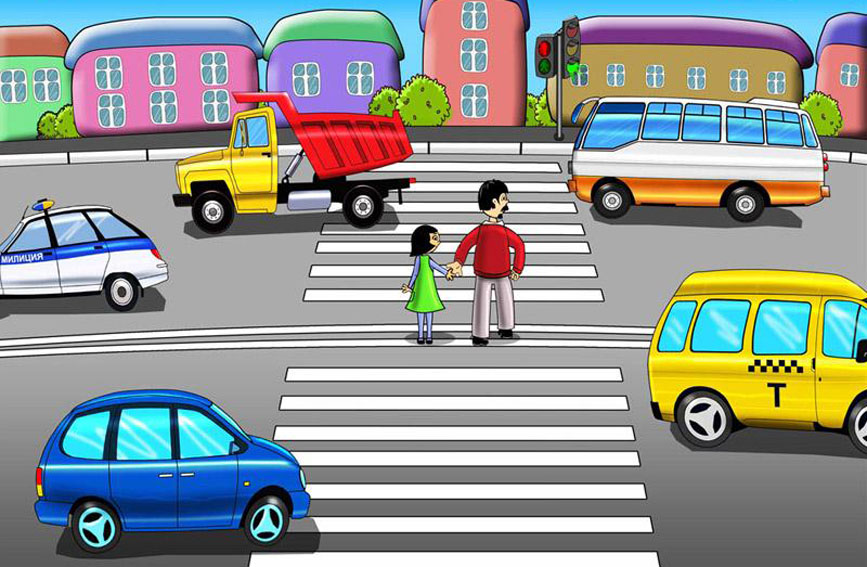 Будьте примером для своего ребенка в поведении на дороге как пешеход, как водитель, как пассажир.Пристегивайтесь в автомобиле сами, пристегивайте ребенка.Используйте для перевозки ребенка  автокресло  (по возрасту).                          Купите себе и ребенку светоотражающие элементы.Учите с ребенком  правила дорожного движения.Учите ребенка тому, что от его поведения на дороге зависит его здоровье и здоровье других  участников дорожного движения.Изучайте и используйте информацию о безопасности детей на дорогах.Всегда будьте примером для ребенка!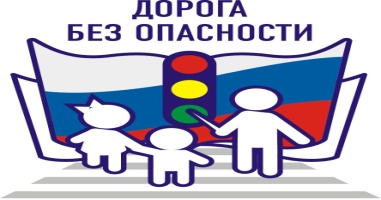 МДОУ «Детский сад №101»